Смоленская областьШумячский районный Совет депутатовРЕШЕНИЕ31.05.2012 г.  № 47пгт.ШумячиОб  исполнении  местного  бюджета муниципального           образования «Шумячский   район»   Смоленскойобласти за  2011 годРуководствуясь Бюджетным кодексом Российской  Федерации, Федеральным законом от 06.10.2003 года № 131-ФЗ «Об общих принципах организации местного самоуправления в Российской Федерации», Уставом муниципального образования «Шумячский район» Смоленской области,  Шумячский районный Совет депутатов РЕШИЛ:1. Утвердить годовой отчет об исполнении местного  бюджета муниципального образования «Шумячский район» Смоленской области за  2011 год  по  доходам в сумме 185 352 229,60 рублей, по расходам в сумме  192 464 729,92    рублей с превышением расходов над доходами (дефицит  бюджета муниципального образования «Шумячский район» Смоленской области) в сумме 7 112 500,32 рублей согласно приложениям:1.1. Источники финансирования дефицита местного бюджета муниципального образования «Шумячский район» Смоленской области за 2011 год согласно приложению № 1.1.2. Доходы  местного бюджета  муниципального образования «Шумячский район» Смоленской области за 2011 год согласно приложению № 2.1.3. Распределение ассигнований из  местного бюджета муниципального образования за 2011 год по разделам, подразделам, целевым статьям и видам расходов функциональной классификации расходов бюджетов Российской Федерации согласно приложению № 3.1.4. Ведомственная структура расходов местного бюджета  муниципального образования «Шумячский район» Смоленской области за 2011 год согласно приложению № 4.                              2. Настоящее решение вступает в силу со дня его опубликования.Глава муниципального образования«Шумячский район» Смоленской области                                                  Л.М. ДолусовПриложение № 1   к решению Шумячского  районного                     Совета депутатов от 31.05.2012 № 47Источники финансирования дефицита местного бюджета  муниципального образования  «Шумячский район» Смоленской области за 2011 годПриложение № 2   к решению Шумячского  районного                     Совета депутатов от 31.05.2012  № 47Доходы 
местного бюджета муниципального образования «Шумячский район» Смоленской области за  2011 год                                                                                                                     Приложение № 3
                                                                                         к решению Шумячского районного Совета        
                                                                                         депутатов   от  31.05.2012  № 47КодНаименование кода, группы, подгруппы, статьи, вида источника финансирования дефицитов бюджетов, кода классификации операций сектора государственного управленияСумма (руб.)000 01 00 00 00 00 0000 000Источники внутреннего финансирования дефицитов бюджетов7 112 500,32000 01 03 00 00 00 0000 000Бюджетные кредиты от других бюджетов бюджетной системы Российской Федерации3 540 025,00000 01 03 00 00 00 0000 700Получение бюджетных кредитов от других бюджетов бюджетной системы Российской Федерации в валюте Российской Федерации3 794 000,00000 01 03 00 00 05 0000 710Получение кредитов от других бюджетов бюджетной системы Российской Федерации бюджетами муниципальных районов в валюте Российской Федерации3 794 000,00000 01 03 00 00 00 0000 800Погашение бюджетных кредитов, полученных от других бюджетов бюджетной системы Российской Федерации в валюте Российской Федерации-253 975,00000 01 03 00 00 05 0000 810Погашение бюджетами муниципальных районов кредитов от других бюджетов бюджетной системы Российской Федерации в валюте Российской Федерации-253 975,00000 01 06 00 00 00 0000 000Иные источники внутреннего финансирования дефицитов бюджетов 12 000,00000 01 06 05 00 00 0000 000Бюджетные кредиты, предоставленные внутри страны в валюте Российской Федерации 12 000,00000 01 06 05 00 00 0000 600Возврат бюджетных кредитов, предоставленных внутри  страны в валюте Российской Федерации12 000,00000 01 06 05 02 00 0000 640Возврат бюджетных кредитов, предоставленных другим бюджетам бюджетной системы  Российской Федерации в валюте Российской Федерации12 000,00000 01 06 05 02 05 0000 640Возврат бюджетных кредитов, предоставленных другим бюджетам бюджетной системы  Российской Федерации из бюджетов муниципальных районов  в валюте Российской Федерации12 000,00000 01 05 00 00 00 0000 000Изменение остатков средств  на счетах по учёту средств бюджета3 560 475,32000 01 05 00 00 00 0000 500Увеличение остатков средств бюджетов-189 841 146,00 000 01 05 02 00 00 0000 500Увеличение прочих остатков средств бюджетов-189 841 146,00000 01 05 02 01 00 0000 510Увеличение прочих остатков денежных средств бюджетов-189 841 146,00000 01 05 02 01 05 0000 510Увеличение прочих остатков денежных средств бюджета муниципального района-189 841 146,00000 01 05 00 00 00 0000 600Уменьшение остатков средств бюджетов193 401 621,32000 01 05 02 00 00 0000 600Уменьшение прочих остатков средств бюджетов193 401 621,32000 01 05 02 01 00 0000 610Уменьшение прочих остатков денежных средств бюджетов193 401 621,32000 01 05 02 01 05 0000 610Уменьшение прочих остатков денежных средств бюджета муниципального района193 401 621,32Код дохода по КДНаименование показателяСумма (руб.)100 00000 00 0000 000Налоговые и неналоговые доходы21620416,65101 00000 00 0000 000Налоги на прибыль, доходы14299596,57101 02000 01 0000 110Налог на доходы физических лиц14299596,57101 02021 01 0000 110Налог на доходы физических лиц с доходов, облагаемых по налоговой ставке, установленной пунктом 1 статьи 224 Налогового кодекса РФ, за исключением доходов, полученных физическими лицами, зарегистрированными в качестве индивидуальных предпринимателей, частных нотариусов и других лиц, занимающихся частной практикой14025052,58101 02022 01 0000 110Налог на доходы физических лиц с доходов, облагаемых по налоговой ставке, установленной пунктом 1 статьи 224 Налогового кодекса РФ264302,28101 02030 01 0000 110Налог на доходы физических лиц с доходов, полученных физическими лицами, не являющимися налоговыми резидентами РФ3942,00101 02040 01 0000 110Налог на доходы физических лиц с доходов, полученных в виде выигрышей и призов в проводимых конкурсах, играх и других мероприятиях в целях рекламы товаров, работ и услуг, процентных доходов по вкладам в банках, в виде материальной выгоды от экономии на процентах при получении заемных (кредитных) средств6299,71105 00000 00 0000 000Налоги на совокупный доход2419246,93105 02000 02 0000 110Единый налог на вменённый доход для отдельных видов деятельности2395566,65105 02010 02 0000 110Единый налог на вмененный доход для отдельных видов деятельности1904300,07105 02020 02 0000 110Единый налог на вмененный доход для отдельных видов деятельности (за налоговые периоды, истекшие до 1 января 2011 года)491266,58105 03020 01 0000 110Единый сельскохозяйственный налог (за налоговые периоды, истекшие до 1 января 2011 года)23680,28108 00000 00 0000 000Государственная пошлина855719,77108 03010 01 0000 110Государственная пошлина по делам, рассматриваемым в судах общей юрисдикции, мировыми судьями (за исключением Верховного суда РФ)465709,77108 07140 01 0000 110Государственная пошлина за государственную регистрацию транспортных средств и иные юридически значимые действия, связанные с изменениями и выдачей документов на транспортные средства, выдачей регистрационных знаков, приёмом квалификационных экзаменов на получение права на управление транспортными средствами390010,00109 00000 00 0000 000Задолженность и перерасчеты  по отмененным  налогам, сборам и иным обязательным платежам73190,92109 06010 02 0000 110Налог с продаж71722,62109 07030 05 0000 110Целевые сборы с граждан и предприятий, организаций на содержание милиции, на благоустройство территорий , на нужды образования и другие цели, мобилизуемые на территориях муниципальных районов250,30109 07050 05 0000 110Прочие местные налоги и сборы, мобилизуемые на территориях муниципальных районов1218,00111 00000 00 0000 000Доходы от использования имущества, находящегося в государственной и муниципальной собственности725907,10111 03050 05 0000 120Проценты, полученные от предоставления бюджетных кредитов внутри страны за счёт бюджетов муниципальных районов26822,46111 05010 10 0000 120Доходы, полученные в виде платы за земельные участки, государственная собственность на которые не разграничена и которые расположены в границах поселений, а также средства от продажи права на заключение договоров аренды указанных земельных участков618203,90111 05035 05 0000 120     Доходы от сдачи в аренду имущества, находящегося в оперативном управлении органов управления муниципальных районов и созданных ими учреждений за исключением имущества муниципальных бюджетных и автономных учреждений80880,74112 00000 00 0000 000Платежи при пользовании природными ресурсами724680,89112 01000 01 0000 120Плата за негативное воздействие на окружающую среду724680,89114  00000 00 0000 000Доходы от продажи материальных и нематериальных активов1557474,7514 06014 10 0000 430Доходы от продажи земельных участков, государственная собственность на которые не разграничена и которые расположены в границах поселений1557474,75116 00000 00 0000 000Штрафы, санкции, возмещение ущерба958461,72116 03000 00 0000 140Денежные взыскания (штрафы) за нарушение законодательства о налогах и сборах7441,01116 25050 01 0000 140Денежные взыскания (штрафы) за нарушение законодательства в области охраны окружающей среды130000,00116 28000 01 0000 140Денежные взыскания (штрафы) за нарушение законодательства в области обеспечения санитарно-эпидемиологического благополучия человека и законодательства в сфере защиты прав потребителя151500,00116 30000 01 0000 140 Денежные взыскания (штрафы) за административные правонарушения в области дорожного движения227296,29116 33050 05 0000 140Денежные взыскания (штрафы) за нарушение законодательства РФ о размещении заказов на поставки товаров, выполнение работ, оказание услуг для нужд муниципальных районов12000,00116 90050 05 0000 140Прочие поступления от денежных взысканий (штрафов) и иных сумм возмещения ущерба, зачисляемые в бюджеты муниципальных районов430224,42117 00000 00 0000 000Прочие неналоговые доходы6138,00117 01050 05 0000 180Невыясненные поступления, зачисляемые в бюджеты муниципальных районов117 05050 05 0000 180Прочие неналоговые доходы бюджетов муниципальных районов6138,00200 00000 00 0000 000Безвозмездные поступления163731812,95202 00000 00 0000 000Безвозмездные поступления от других бюджетов бюджетной системы РФ163728848,75202 01000 00 0000 151Дотации бюджетам субъектов РФ и муниципальных образований67542600,00202 01001 05 0000 151Дотации бюджетам муниципальных районов на выравнивание бюджетной обеспеченности45752600,00202 01003 05 0000 151Дотации бюджетам муниципальных районов на поддержку мер по обеспечению сбалансированности бюджетов21790000,00202 02000 00 0000 151Субсидии бюджетам субъектов РФ и муниципальных образований26009079,17202 02051 00 0000 151Субсидии бюджетам муниципальных районов на реализацию федеральных целевых программ196425,00202 02145 05 0000 151Субсидии бюджетам муниципальных районов на модернизацию региональных систем общего образования747700,00202 02150 05 0000 151Субсидии бюджетам муниципальных районов на реализацию программы энергосбережения и повышения энергетической эффективности на период до 2020 года237500,00202 02999 05 0000 151Прочие субсидии бюджетам муниципальных районов24827454,17202 03000 00 0000 151Субвенции бюджетам субъектов РФ и муниципальных образований68294556,58202 03002 05 0000 151Субвенции на осуществление полномочий по подготовке и проведению переписи населения 2010 года на территории Смоленской области94191,58202 03003 05 0000 151Субвенции бюджетам муниципальных районов на государственную регистрацию актов гражданского состояния1558340,00202 03021 05 0000 151Субвенции бюджетам муниципальных районов на ежемесячное денежное вознаграждение за классное руководство760000,00202 03024 05 0000 151Субвенции бюджетам муниципальных районов на выполнение переданных полномочий субъектов РФ63205700,00202 03027 05 0000 151Субвенции бюджетам муниципальных районов на содержание ребёнка в семье опекуна и приёмной семье, а также на оплату труда приёмному родителю2676325,00202 04000 00 0000 151Иные межбюджетные трансферты1882613,00202 04025 05 0000 151 Межбюджетные трансферты бюджетам муниципальных районов на комплектование книжных фондов библиотек муниципальных образований31500,00202 04999 05 0000 151Прочие межбюджетные трансферты, передаваемые бюджетам муниципальных районов1851113,00207 0000 00 0000 180Прочие безвозмездные поступления5000,00207 05000 05 0000 180Прочие безвозмездные поступления в бюджеты муниципальных районов5000,002019 00000 00 0000 00Возврат остатков субсидий и субвенций и иных межбюджетных трансфертов, имеющих целевое назначение, прошлых лет-2035,80219 05 000 05 0000151Возврат остатков субсидий и субвенций и иных межбюджетных трансфертов, имеющих целевое назначение, прошлых лет, из бюджетов муниципальных районов.-2035,80ИТОГО доходов185352229,60Распределение ассигнований из местного бюджета
 муниципального образования «Шумячский район» Смоленской области  за  2011 год по разделам, подразделам, целевым статьям 
и видам расходов функциональной классификации 
расходов бюджетов Российской ФедерацииРаспределение ассигнований из местного бюджета
 муниципального образования «Шумячский район» Смоленской области  за  2011 год по разделам, подразделам, целевым статьям 
и видам расходов функциональной классификации 
расходов бюджетов Российской ФедерацииРаспределение ассигнований из местного бюджета
 муниципального образования «Шумячский район» Смоленской области  за  2011 год по разделам, подразделам, целевым статьям 
и видам расходов функциональной классификации 
расходов бюджетов Российской ФедерацииРаспределение ассигнований из местного бюджета
 муниципального образования «Шумячский район» Смоленской области  за  2011 год по разделам, подразделам, целевым статьям 
и видам расходов функциональной классификации 
расходов бюджетов Российской ФедерацииРаспределение ассигнований из местного бюджета
 муниципального образования «Шумячский район» Смоленской области  за  2011 год по разделам, подразделам, целевым статьям 
и видам расходов функциональной классификации 
расходов бюджетов Российской ФедерацииРаспределение ассигнований из местного бюджета
 муниципального образования «Шумячский район» Смоленской области  за  2011 год по разделам, подразделам, целевым статьям 
и видам расходов функциональной классификации 
расходов бюджетов Российской ФедерацииРазделПодразделЦелевая статьяВид расходаСумма (руб.)1. Общегосударственные вопросы0123539595,401.1. Функционирование высшего должностного лица субъекта Российской Федерации и муниципального образования0102949191,40Руководство и управление  в сфере установленных функций органов государственной власти субъектов Российской Федерации и органов местного самоуправления0102002 00 00949191,40Глава муниципального образования0102002 03 00949191,40Выполнение функций органами местного самоуправления0102002 03 00500949191,401.2. Функционирование законодательных (представительных) органов государственной власти и представительных органов муниципальных образований01031122678,93Руководство и управление  в сфере установленных функций органов государственной власти субъектов Российской Федерации и органов местного самоуправления0103002 00 001122678,93Центральный аппарат0103002 04 001122678,93Выполнение функций органами местного самоуправления0103002 04 005001122678,931.3. Функционирование Правительства Российской Федерации, высших исполнительных органов государственной власти субъектов Российской Федерации, местных администраций010411403759,70Руководство и управление в сфере установленных функций органов государственной власти субъектов Российской Федерации и органов местного самоуправления0104002 00 009867557,92Центральный аппарат0104002 04 009867557,92Выполнение функций органами местного самоуправления0104002 04 005009867557,92Глава местной администрации (исполнительно-распорядительного органа муниципального образования)0104002 08 00949386,78Выполнение функций органами местного самоуправления0104002 08 00500949386,78Субвенции бюджетам муниципальных образований для финансового обеспечения расходных обязательств муниципальных образований, возникающих при выполнении государственных полномочий Российской Федерации, субъектов Российской Федерации, переданных для осуществления органам местного самоуправления в установленном порядке0104521 02 00494200,00Создание и организация деятельности административных комиссий в муниципальных районах и городских округах Смоленской области0104521 02 04245200,00Выполнение функций органами местного самоуправления0104521 02 04500245200,00Создание и организация деятельности комиссии по делам несовершеннолетних и защите их прав0104521 02 07249000,00Выполнение функций органами местного самоуправления0104521 02 07500249000,00Целевые программы муниципальных образований0104795 00 0092615,00Выполнение функций органами местного самоуправления0104795 00 0050092615,001.4. Обеспечение деятельности финансовых, налоговых и таможенных органов и органов финансового (финансово-бюджетного) надзора01063850236,07Руководство и управление в сфере установленных функций органов государственной власти субъектов Российской Федерации и органов местного самоуправления0106002 00 003850236,07Центральный аппарат0106002 04 003850236,07Выполнение функций органами местного самоуправления0106002 04 005003850236,071.5. Резервные фонды01110,00Резервные фонды0111070 00 000,00Резервные фонды местных администраций0111070 05 000,00Прочие расходы0111070 05 000130,001.6. Другие общегосударственные вопросы01136213729,30Руководство и управление в сфере установленных функций 0113001 00 001558340,00Государственная регистрация актов гражданского состояния0113001 38 001558340,00Выполнение функций органами местного самоуправления0113001 38 005001558340,00Осуществление полномочий по подготовке проведения статистических переписей0113001 43 0094191,58Выполнение функций органами местного самоуправления0113001 43 0050094191,58Учреждения по обеспечению хозяйственного обслуживания0113093 00 004561197,72Выполнение функций бюджетными учреждениями0113093 00 000014561197,722. Национальная экономика044467475,002.1. Сельское хозяйство и рыболовство04053182475,00Резервные фонды местных администраций0405070 05 0027000,00Выполнение функций органами местного самоуправления0405070 05 0050027000,00Межбюджетные трансферты0405521 00 002233600,00Субвенции бюджетам муниципальных образований для финансового обеспечения расходных обязательств муниципальных образований, возникающих при выполнении государственных полномочий Российской Федерации, субъектов Российской Федерации, переданных для осуществления органам местного самоуправления в установленном порядке0405521 02 002233600,00Реализация государственных полномочий Смоленской области в сфере поддержки сельскохозяйственного производства0405521 02 032233600,00Выполнение функций органами местного самоуправления0405521 02 035002233600,00ДОЦП «Развитие сельского хозяйства и регулирование рынков сельскохозяйственной продукции, сырья и продовольствия в Смоленской области» на 2009-.0405522 95 00497500,00Бюджетные инвестиции0405522 95 00 003497500,00Расходы  бюджета муниципального образования, возникающие при выполнении  полномочий органов местного самоуправления  по вопросам  местного значения  при получении  субсидии  в рамках  ДОЦП «Развитие сельского хозяйства и регулирование рынков сельскохозяйственной продукции, сырья и продовольствия  в Смоленской области» на 2009-2012 годы0405522 95 01124375,00Бюджетные инвестиции0405522 95 01003124375,00Целевые программы муниципальных образований0405795 00 00300000,00Выполнение функций органами местного самоуправления0405795 00 00500300000,002.2. Транспорт04081285000,00Ведомственная целевая программа «Обеспечение населения муниципального образования «Шумячский район» Смоленской области услугами пассажирского транспорта» на 2011 год0408622 00 011285000,00Субсидии юридическим лицам0408622 00 010061285000,003. Жилищно - коммунальное хозяйство0500309000,00Благоустройство0503309000,00Субсидии муниципальным районам на капитальный ремонт  и строительство шахтных колодцев0503521 01 29309000,00Выполнение функций органами местного самоуправления0503521 01 29500280000,00Расходы бюджета муниципального образования, возникающие при выполнении полномочий органов местного самоуправления по вопросам местного значения при получении субсидии на капитальный ремонт и строительство шахтных колодцев0503525 01 2929000,00Выполнение функций органами местного самоуправления0503525 01 2950029000,004. Образование07112336311,054.1. Дошкольное образование070116943196,37Расходы бюджета муниципального района по обеспечению «Программы  энергосбережения и повышения энергетической эффективности» на период до 2020 года  0701092 34 017501,22Выполнение функций бюджетными учреждениями0701092 34 010017501,22Исполнение наказов избирателей0701521 03 03452049,99Выполнение функций бюджетными учреждениями0701521 03 03 001452049,99Ведомственная целевая программа «Предоставление дошкольного образования детям, проживающим на территории муниципального образования «Шумячский район» Смоленской области» на 2011 год0701622 00 0216483645,16Выполнение функций бюджетными учреждениями0701622 00 0200116483645,164.2. Общее образование070288546352,91Резервные фонды  исполнительных органов государственной власти субъектов Российской Федерации0702070 04 00644248,57Прочие расходы0702070 04 00013644248,57Резервные фонды местных администраций0702070 05 0060100,00Прочие расходы0702070 05 0001360100,00Расходы бюджета муниципального района по обеспечению «Программы  энергосбережения и повышения энергетической эффективности» на период до 2020 года  0702092 34 014998,78Выполнение функций бюджетными учреждениями0702092 34 010014998,78Субсидии бюджетам субъектов Российской Федерации и муниципальных образований на модернизацию  региональных систем общего образования 0702436 21 00747700,00Фонд софинансирования0702436 21 00010747700,00Ведомственная целевая программа «Предоставление дошкольного образования детям, проживающим на территории муниципального образования «Шумячский район» Смоленской области» на 2011 год0702622 00 021041687,35Выполнение функций бюджетными учреждениями0702622 00 020011041687,35Ведомственная целевая программа «Обеспечение начального общего, основного общего и среднего (полного) общего образования на территории муниципального образования «Шумячский район» Смоленской области» на 2011 год0702622 00 0320103553,83Выполнение функций бюджетными учреждениями0702622 00 0300120103553,83Ведомственная целевая программа «Организация предоставления дополнительного образования в образовательных учреждениях муниципального образования «Шумячский район» Смоленской области» на 2011 год0702622 00 044352526,53Выполнение функций бюджетными учреждениями0702622 00 040014352526,53Ведомственная целевая программа «Предоставление дополнительного образования в муниципальном образовании «Шумячский район» Смоленской области» на 2011 год0702622 00 082696996,60Выполнение функций бюджетными учреждениями0702 622 00 080012696996,60Исполнение наказов избирателей0702521 03 03934918,73Выполнение функций бюджетными учреждениями0702521 03 03001934918,73Реализация общеобразовательных программ в муниципальных образовательных учреждениях0702522 24 0053618300,00Выполнение функций бюджетными учреждениями0702522 24 00 00153618300,00Ежемесячное денежное вознаграждение за классное руководство0702520 09 00760000,00Выполнение функций бюджетными учреждениями0702520 09 00001760000,00Организация питания в муниципальных общеобразовательных учреждениях, реализующих общеобразовательные программы начального общего, основного общего и среднего (полного) общего образования, в части предоставления горячего питания (завтраков)0702521 01 082152247,00Выполнение функций бюджетными учреждениями0702521 01 080012152247,00Расходы бюджета муниципального образования, возникающие при выполнении полномочий органов местного самоуправления по вопросам местного значения при получении субсидии на финансирование расходов муниципальных общеобразовательных учреждений, связанных с организацией питания обучающихся0702525 01 081411075,52Выполнение функций бюджетными учреждениями0702525 01 080011411075,52Целевые программы муниципальных образований0702795 00 0018000,00Выполнение функций бюджетными учреждениями0702795 00 0000118000,004.3. Высшее и послевузовское профессиональное образование070625364,00ДОЦП «Государственная поддержка развития кадрового потенциала органов местного самоуправления муниципальных образований Смоленской области» на 2009-2012 годы0706522 08 0011400,00Выполнение функций органами местного самоуправления0706522 08 0050011400,00Расходы  бюджета муниципального образования, возникающие при выполнении  полномочий органов местного самоуправления  по вопросам  местного значения  при получении  субсидии  в рамках  ДОЦП «Государственная поддержка развития кадрового потенциала органов местного самоуправления муниципальных образований Смоленской области» на 2009-2012 годы0706522 08 0113964,00Выполнение функций органами местного самоуправления0706522 08 0150013964,004.4. Молодёжная политика и оздоровление детей07071632436,00Подпрограмма «Организация отдыха и оздоровления детей»0707522 06 051629736,00Выполнение функций бюджетными учреждениями0707522 06 050011629736,00Расходы бюджета муниципального образования при выполнении полномочий органов местного самоуправления по вопросам местного значения при получении субсидии на организацию отдыха детей в лагерях дневного пребывания в каникулярное время0707525 06 052700,00Выполнение функций бюджетными учреждениями0707525 06 050012700,004.5. Другие вопросы в области образования07095188961,77Руководство и управление в сфере установленных функций органов государственной власти субъектов Российской Федерации и органов местного самоуправления0709002 00 001908229,31Центральный аппарат0709002 04 001908229,31Выполнение функций органами местного самоуправления0709002 04 005001908229,31Учебно-методические кабинеты, централизованные бухгалтерии, группы хозяйственного обслуживания, учебные фильмотеки, межшкольные учебно-производственные комбинаты, логопедические пункты0709452 00 002529432,48Обеспечение деятельности подведомственных учреждений0709452 99 002529432,48Выполнение функций бюджетными учреждениями0709 452 99 000012529432,48Организация и осуществление деятельности по опеке и попечительству0709521 02 06751299,98Выполнение функций органами местного самоуправления0709521 02 06500751299,98Целевые программы муниципальных образований0709795 00 000,00Выполнение функций органами местного самоуправления0709795 00 005000,005. Культура, кинематография и средства массовой информации0822005598,215.1. Культура080121129905,53Резервные фонды исполнительных органов государственной власти субъектов РФ0801070 04 001799556,55Прочие расходы0801070 04 000131799556,55Резервные фонды местных администраций0801070 05 00230000,00Прочие расходы08 01 070 05 00013230000,00Исполнение наказов избирателей0801521 03 03435134,00Выполнение функций бюджетными учреждениями0801521 03 03001435134,00Субсидии для софинансирования расходов бюджетов муниципальных образований Смоленской области  в рамках реализации долгосрочной областной целевой программы «Развитие информационного общества и формирование электронного правительства в Смоленской области» на 2011 - 2012 годы0801522 04 0039667,00Выполнение функций бюджетными учреждениями0801522 04 0000139667,00Расходы муниципальных образований Смоленской области для софинансирования расходов в рамках реализации долгосрочной областной программы «Развитие информационного общества и формирование электронного правительства в Смоленской области» на 2011 - 2012 годы0801525 04 015922,00Выполнение функций бюджетными учреждениями0801525 04 010015922,00Ведомственная целевая программа «Организация культурно-досугового обслуживания населения в муниципальном образовании «Шумячский район» Смоленской области» на 2011 год0801622 00 0511477518,39Выполнение функций бюджетными учреждениями0801622 00 0500111477518,39Ведомственная целевая программа «Обеспечение доступа населения к музейным коллекциям и музейным предметам, в том числе обеспечение сохранности культурных ценностей» на 2011 год0801622 00 06 1016889,27Выполнение функций бюджетными учреждениями0801622 00 06 0011016889,27Ведомственная целевая программа «Организация библиотечного обслуживания населения муниципальными библиотеками» на 2011 год0801622 00 076054918,32Выполнение функций бюджетными учреждениями0801622 00 070016054918,32Комплектование книжных фондов библиотек муниципальных образований и государственных библиотек Москвы и Санкт-Петербурга0801440 02 0060500,00Выполнение функций бюджетными учреждениями0801440 02 0000160500,00Целевые программы муниципальных образований0801795 00 009800,00Выполнение функций органами местного самоуправления0801795 00 000018800,00Выполнение функций органами местного самоуправления0801795 00 005001000,005.2. Другие вопросы в области культуры, кинематографии 0804875692,68Резервные фонды местных администраций0804070 05 0036650,00Прочие расходы0804070 05 0001336650,00Руководство и управление в сфере установленных функций органов государственной власти субъектов Российской Федерации и органов местного самоуправления0804002 00 00839042,68Центральный аппарат0804002 04 00839042,68Выполнение функций органами местного самоуправления0804002 04 00500839042,686. Социальная политика109196177,706.1. Пенсионное обеспечение1001939052,70Доплаты к пенсиям государственных служащих субъектов РФ и муниципальных служащих1001491 01 00939052,70Социальные выплаты1001491 01 00005939052,706.2. Социальное обеспечение населения10035024100,00Субсидии на реализацию подпрограммы «Обеспечение жильем молодых семей»1003104 02 000,00Выполнение функций органами местного самоуправления1003104 02 005000,00ДОЦП «Обеспечение жильем молодых семей» на 2009 - 2010 годы1003522 42 000,00Субсидии на обеспечение жильём1003522 42 005010,00Расходы  бюджета муниципального образования, возникающие при выполнении  полномочий органов местного самоуправления  по вопросам  местного значения  при получении  субсидии  в рамках  реализации  ДОЦП «Обеспечение  жильем  молодых семей» на 2009 - 2010 годы  1003522 42 010,00Субсидии на обеспечение жильём1003522 42 015010,00Межбюджетные трансферты1003521 00 005024100,00Субвенции бюджетам муниципальных образований для финансового обеспечения расходных обязательств муниципальных образований, возникших при выполнении государственных полномочий Российской Федерации, субъектов Российской Федерации, переданных для осуществления органами местного самоуправления в установленном порядке1003521 02 005024100,00Предоставление мер социальной поддержки по обеспечению бесплатной жилой площадью с отоплением и освещение в сельской местности, рабочих посёлках (посёлках городского типа) педагогических работников образовательных учреждений1003521 02 014938000,00Социальные выплаты1003521 02 010054938000,00Ежемесячная денежная компенсация на проезд на городском, пригородном, в сельской местности на внутрирайонном транспорте (кроме такси), а также проезд один раз в год к месту жительства и обратно к месту учёбы детей-сирот и детей, оставшихся без попечения родителей, обучающихся в муниципальных образовательных учреждениях1003521 02 0286100,00Социальные выплаты1003521 02 0200586100,006.3. Охрана семьи и детства10043085225,00Иные безвозмездные и безвозвратные перечисления1004520 00 003085225,00Компенсация части родительской платы за содержание ребёнка в государственных и муниципальных образовательных  учреждениях, реализующих основную общеобразовательную программу дошкольного образования1004520 10 00408900,00Социальные выплаты1004520 10 00005408900,00Содержание ребёнка в семье опекуна и приёмной семье, а также оплата труда приёмного родителя1004520 13 002676325,00Материальное обеспечение приёмной семьи1004520 13 102676325,00Выплаты приёмной семье на содержание подопечных детей1004520 13 11251136,00Социальные выплаты1004520 13 11005251136,00Вознаграждение, причитающееся  приемному родителю1004520 13 12137989,00Социальные выплаты1004520 13 12005137989,00Выплаты семьям опекунов на содержание подопечных детей1004520 13 132287200,00Социальные выплаты1004520 13 130052287200,006.4. Другие вопросы в области социальной политики1006147800,00Реализация государственных функций в области социальной политики1006514 00 00147800,00Субсидии отдельным общественным организациям и иным некоммерческим объединениям1006514 05 00147800,00Субсидии некоммерческим организациям1006514 05 00019147800,007. Физическая культура и спорт11256999,507.1. Массовый спорт1102256999,50Ведомственная целевая программа «Развитие физической культуры и спорта на территории муниципального образования «Шумячский район» Смоленской области» на 2011 год1102622 00 09256999,50Выполнение функций органами местного самоуправления1102622 00 09500256999,508. Средства массовой информации12656340,008.1. Периодическая печать и издательство1202656340,00Государственная  поддержка в сфере культуры, кинематографии и средств массовой информации1202457 85 0091356,00Субсидии юридическим лицам1202457 85 0000691356,00Издание районных (городских) газет (оплата полиграфических услуг, стоимости бумаги)1202521 01 02319200,00Субсидии юридическим лицам1202521 01 02006319200,00Расходы бюджета муниципального образования, возникающие при выполнении полномочий органов местного самоуправления по вопросам местного значения при получении субсидии, связанные с изданием районных газет1202525 01 02245784,00Субсидии юридическим лицам1202525 01 02006245784,009. Обслуживание государственного и муниципального долга13491426,069.1. Обслуживание внутреннего государственного и муниципального долга1301491426,06Процентные платежи по муниципальному долгу1301065 03 00491426,06Прочие расходы1301065 03 00013491426,0610. Межбюджетные трансферты бюджетам субъектов РФ и муниципальных образований общего характера1419205807,0010.1. Дотации на выравнивание бюджетной обеспеченности субъектов РФ и муниципальных образований140117926807,00Выравнивание бюджетной обеспеченности поселений из районного фонда финансовой поддержки1401516 01 3017926807,00Фонд финансовой поддержки1401516 01 3000817926807,0010.2. Иные дотации14021279000,00Поддержка мер по обеспечению сбалансированности бюджетов1402517 02 001279000,00Иные межбюджетные трансферты1402517 02 000171279000,00ИТОГО РАСХОДОВ192464729,92       Приложение № 4  к решению Шумячского  районного Совета депутатов   от  31.05.2012  № 47       Приложение № 4  к решению Шумячского  районного Совета депутатов   от  31.05.2012  № 47       Приложение № 4  к решению Шумячского  районного Совета депутатов   от  31.05.2012  № 47       Приложение № 4  к решению Шумячского  районного Совета депутатов   от  31.05.2012  № 47Ведомственная структура расходов
 местного бюджета муниципального образования «Шумячский район» Смоленской области  за  2011 годВедомственная структура расходов
 местного бюджета муниципального образования «Шумячский район» Смоленской области  за  2011 годВедомственная структура расходов
 местного бюджета муниципального образования «Шумячский район» Смоленской области  за  2011 годВедомственная структура расходов
 местного бюджета муниципального образования «Шумячский район» Смоленской области  за  2011 годВедомственная структура расходов
 местного бюджета муниципального образования «Шумячский район» Смоленской области  за  2011 годВедомственная структура расходов
 местного бюджета муниципального образования «Шумячский район» Смоленской области  за  2011 годВедомственная структура расходов
 местного бюджета муниципального образования «Шумячский район» Смоленской области  за  2011 годКод главного распорядителяРазделПодраздел Целевая статьяВид расходаСумма  ( руб.)1. Администрация муниципального образования Шумячский район»90121426920,701.1. Общегосударственные вопросы9010117442489,00Функционирование Правительства Российской Федерации, высших исполнительных органов государственной власти субъектов Российской Федерации, местных администраций901010411228759,70Руководство и управление в сфере установленных функций органов государственной власти субъектов Российской Федерации и органов местного самоуправления9010104002 00 009692557,92Центральный аппарат9010104002 04 009692557,92Выполнение функций органами местного самоуправления9010104002 04 005009692557,92Глава местной администрации (исполнительно-распорядительного органа муниципального образования9010104002 08 00949386,78Выполнение функций органами  местного самоуправления9010104002 08 00500949386,78Межбюджетные трансферты9010104521 00 00494200,00Субсидии бюджетам муниципальных образований для софинансирования расходных обязательств, возникающих при выполнении полномочий органов местного самоуправления по вопросам местного значения9010104521 01 00494200,00Создание и организация деятельности административных комиссий в муниципальных районах и городских округах Смоленской области9010104521 02 04245200,00Выполнение функций органами местного самоуправления9010104521 02 04500245200,00Создание и организация деятельности комиссии по делам несовершеннолетних и защите их прав9010104521 02 07249000,00Выполнение функций органами местного самоуправления9010104521 02 07500249000,00Целевые программы муниципальных образований9010104795 00 0092615,00Выполнение функций органами местного самоуправления9010104795 00 0050092615,00Резервные фонды90101110,00Резервные фонды9010111070 00 000,00Резервные фонды местных администраций9010111070 05 000,00Прочие расходы9010111070 05 000130,00Другие общегосударственные вопросы90101136213729,30Руководство и управление в сфере установленных функций 9010113001 00 001558340,00Государственная регистрация актов гражданского состояния9010113001 38 001558340,00Выполнение функций органами местного самоуправления9010113001 38 005001558340,00Осуществление полномочий по подготовке проведения статистических переписей9010113001 43 0094191,58Выполнение функций органами  местного самоуправления9010113001 43 0050094191,58Учреждения по обеспечению хозяйственного обслуживания9010113093 00 004561197,72Выполнение функций органами местного самоуправления9010113093 00 000014561197,721.2. Национальная экономика901041906875,00Сельское хозяйство и рыболовство9010405621875,00ДОЦП «Развитие сельского хозяйства и регулирование рынков сельскохозяйственной продукции, сырья и продовольствия в Смоленской области» на 2009 -.9010405522 95 00497500,00Бюджетные инвестиции9010405522 95 00003497500,00Расходы бюджета муниципального образования, возникающие при выполнении полномочий органов местного самоуправления    по вопросам  местного значения  при получении  субсидии  в рамках ДОЦП «Развитие сельского хозяйства и регулирование рынков сельскохозяйственной продукции, сырья и продовольствия в Смоленской области» на 2009-2012 годы9010405522 95 01124375,00Выполнение функций органами  местного самоуправления9010405522 95 01500124375,00Транспорт90104081285000,00Ведомственная целевая программа «Обеспечение населения муниципального образования «Шумячский район» Смоленской области услугами пассажирского транспорта» на 2011 год9010408622 00 011285000,00Субсидии юридическим лицам9010408622 00 010061285000,001.3 Жилищно - коммунальное хозяйство9010500309000,00Благоустройство9010503309000,00Субсидии муниципальным районам на капитальный ремонт и строительство шахтных колодцев9010503521 01 29309000,00Выполнение функций органами  местного самоуправления9010503521 01 29500280000,00Расходы бюджета муниципального образования, возникающие при выполнении полномочий органов местного самоуправления по вопросам местного значения при получении субсидии на капитальный ремонт и строительство шахтных колодцев9010503525 01 2929000,00Выполнение функций органами  местного самоуправления9010503525 01 2950029000,001.4. Образование9010725364,00Высшее и послевузовское профессиональное образование901070625364,00ДОЦП «Государственная поддержка развития кадрового потенциала органов местного самоуправления муниципальных образований Смоленской области» на 2009-2012 годы9010706522 08 0011400,00Выполнение функций органами  местного самоуправления9010706522 08 0050011400,00Расходы бюджета муниципального образования, возникающие при выполнении полномочий органов местного самоуправления    по вопросам  местного значения  при получении  субсидии  в рамках ДОЦП «Государственная поддержка развития кадрового потенциала органов местного самоуправления муниципальных образований Смоленской области» на 2009-2012 годы9010706522 08 0113964,00Выполнение функций органами  местного самоуправления9010706522 08 0150013964,001.5. Социальная политика901101086852,70Пенсионное обеспечение9011001939052,70Доплаты к пенсиям государственных служащих субъектов РФ и муниципальных служащих9011001491 01 00939052,70Социальные выплаты9011001491 01 00005939052,70Социальное обеспечение населения90110030,00Субсидии на реализацию  подпрограммы «Обеспечение  жильем молодых семей»90110 03104 02 000,00Выполнение функций органами  местного самоуправления9011003104 02 005000,00ДОЦП «Обеспечение жильём молодых семей» на 2009 - 2010 годы9011003522 42 000,00Субсидии на обеспечение жильём9011003522 42 005010,00Расходы бюджета муниципального образования, возникающие при выполнении полномочий органов местного самоуправления  по вопросам  местного значения  при получении субсидии в рамках реализации ДОЦП «Обеспечение жильем молодых семей» на 2009 - 2010 годы  9011003522 42 010,00Субсидии на обеспечение жильем9011003522 42 015010,00Другие вопросы в области социальной политики9011006147800,00Реализация государственных функций в области социальной политики9011006514 00 00147800,00Субсидии отдельным общественным организациям и иным некоммерческим объединениям9011006514 05 00147800,00Субсидии некоммерческим организациям9011006514 05 00019147800,001.6. Средства массовой информации90112656340,00Периодическая печать и издательства9011202656340,00Периодические издания, учреждённые органами законодательной и исполнительной власти9011202457 00 0091356,00Государственная поддержка в сфере культуры, кинематографии и средств массовой информации9011202457 85 0091356,00Субсидии юридическим лицам9011202457 85 0000691356,00Издание районных (городских) газет (оплата полиграфических услуг, стоимости бумаги)9011202521 01 02319200,00Субсидии юридическим лицам9011202521 01 02006319200,00Расходы бюджета муниципального образования, возникающие при выполнении полномочий органов местного самоуправления    по вопросам  местного значения  при получении  субсидии  на расходы, связанные с изданием районных газет9011202525 01 02245784,00Субсидии юридическим лицам9011202525 01 02006245784,002. Финансовое управление Администрации муниципального образования «Шумячский район»90223547469,132.1. Общегосударственные вопросы902014341662,13Обеспечение деятельности финансовых, налоговых и таможенных органов и органов финансового (финансово-бюджетного) надзора90201063850236,07Руководство и управление в сфере установленных функций органов государственной власти субъектов Российской Федерации и органов местного самоуправления9020106002 00 003850236,07Центральный аппарат9020106002 04 003850236,07Выполнение функций органами местного самоуправления9020106002 04 005003850236,072.2. Обслуживание государственного и муниципального долга90213491426,06Обслуживание внутреннего государственного и муниципального долга9021301491426,06Процентные платежи по муниципальному долгу9021301065 03 00491426,06Прочие расходы9021301065 03 00013491426,062.3. Межбюджетные трансферты9021419205807,00Дотации на выравнивание бюджетной обеспеченности  субъектов Российской Федерации и муниципальных образований902140117926807,00Выравнивание бюджетной обеспеченности9021401516 01 0017926807,00Выравнивание бюджетной обеспеченности поселений из районного фонда финансовой поддержки9021401516 01 3017926807,00Фонд финансовой поддержки9021401516 01 3000817926807,00Иные дотации90214021279000,00Поддержка мер  по обеспечению сбалансированности бюджетов9021402517 02 001279000,00Иные межбюджетные трансферты9021402517 02 000171279000,003. Отдел по образованию Администрации муниципального образования «Шумячский район»903117563275,453.1. Образование90307109453950,45Дошкольное образование903070116943196,37Расходы бюджета муниципального района по обеспечению «Программы энергосбережения и повышения энергетической эффективности» на период до 2020 года9030701092 34 017501,22Выполнение функций бюджетными учреждениями9030701092 34 010017501,22Исполнение наказов избирателей9030701521 03 03452049,99Выполнение функций бюджетными учреждениями9030701521 03 03001452049,99Ведомственная целевая программа «Предоставление дошкольного образования детям, проживающим на территории муниципального образования «Шумячский район» Смоленской области» на 2011 год9030701622 00 0216483645,16Выполнение функций бюджетными учреждениями9030701622 00 0200116483645,16Общее образование903070285689356,31Резервные фонды  исполнительных органов государственной власти субъектов Российской Федерации9030702070 04 00644248,57Прочие расходы9030702070 04 00644248,57Резервные фонды местных администраций9030702070 05 0060100,00Прочие расходы9030702070 05 0001360100,00Расходы бюджета муниципального района по обеспечению «Программы энергосбережения и повышения энергетической эффективности» на период до 2020 года9030702092 34 014998,78Выполнение функций бюджетными учреждениями9030702092 34 010014998,78Субсидии  бюджетам субъектов Российской Федерации  и муниципальных образований на модернизацию региональных систем общего образования9030702436 21 00747700,00Фонд софинансирования9030702436 21 00010747700,00Ведомственная целевая программа «Предоставление дошкольного образования детям, проживающим на территории муниципального образования «Шумячский район» Смоленской области» на 2011 год9030702622 00 021041687,35Выполнение функций бюджетными учреждениями9030702622 00 020011041687,35Ведомственная целевая программа «Обеспечение начального общего, основного общего и среднего(полного) общего образования на территории муниципального образования «Шумячский район» Смоленской области» на 2011 год9030702622 00 0320103553,83Выполнение функций бюджетными учреждениями90307 02622 00 0300120103553,83Ведомственная целевая программа «Организация предоставления дополнительного образования в образовательных учреждениях муниципального образования «Шумячский район» Смоленской области» на 2011 год9030702622 00 044352526,53Выполнение функций бюджетными учреждениями9030702622 00 040014352526,53Реализация общеобразовательных программ в муниципальных образовательных учреждениях9030702522 24 0053618300,00Выполнение функций бюджетными учреждениями9030702522 24 0000153618300,00Иные безвозмездные и безвозвратные перечисления9030702520 00 00760000,00Ежемесячное денежное вознаграждение за классное руководство9030702520 09 00760000,00Выполнение функций бюджетными учреждениями9030702520 09 00001760000,00Организация питания в муниципальных общеобразовательных учреждениях, реализующих общеобразовательные программы начального общего, основного общего и среднего (полного) общего образования, в части предоставления горячего питания (завтраков)9030702521 01 082152247,00Выполнение функций бюджетными учреждениями9030702521 01 080012152247,00Расходы бюджета муниципального образования, возникающие при выполнении полномочий органов местного самоуправления по вопросам местного значения при получении субсидии на финансирование расходов муниципальных общеобразовательных учреждений, связанных с организацией питания обучающихся9030702525 01 081411075,52Выполнение функций бюджетными учреждениями9030702525 01 080011411075,52Исполнение наказов избирателей9030702521 03 03774918,73Выполнение функций бюджетными учреждениями9030702521 03 03001774918,73Целевые программы муниципальных образований9030702795 00 0018000,00Выполнение функций бюджетными учреждениями9030702795 00 0000118000,00Молодёжная политика и оздоровление детей90307071632436,00Подпрограмма «Организация отдыха и оздоровления детей»9030707522 06 051629736,00Выполнение функций бюджетными учреждениями9030707522 06 050011629736,00Расходы бюджета муниципального образования, возникающие при выполнении полномочий органов местного самоуправления по вопросам местного значения при получении субсидий на организацию отдыха детей в лагерях дневного пребывания в каникулярное время9030707525 06 052700,00Выполнение функций бюджетными учреждениями9030707525 06 050012700,00 Другие вопросы в области образования90307095188961,77Руководство и управление в сфере установленных функций органов государственной власти субъектов Российской Федерации и органов местного самоуправления9030709002 00 001908229,31Центральный аппарат9030709002 04 001908229,31Выполнение функций органами местного самоуправления9030709002 04 005001908229,31Учебно-методические кабинеты, централизованные бухгалтерии, группы хозяйственного обслуживания, учебные фильмотеки, межшкольные учебно-производственные комбинаты, логопедические пункты9030709452 00 002529432,48Обеспечение деятельности подведомственных учреждений9030709452 99 002529432,48Выполнение функций бюджетными учреждениями9030709452 99 000012529432,48Организация и осуществление деятельности по опеке и попечительству9030709521 02 06751299,98Выполнение функций органами местного самоуправления9030709521 02 06500751299,98Целевые программы муниципальных образований9030709795 00 000,00Выполнение функций органами  местного самоуправления9030709795 00 00 5000,003.2. Социальная политика903108109325,00Социальное обеспечение населения90310035024100,00Межбюджетные трансферты9031003521 00 005024100,00Субсидии бюджетам муниципальных образований для финансового обеспечения расходных обязательств муниципальных образований, возникших при выполнении государственных полномочий Российской Федерации, субъектов Российской Федерации, переданных для осуществления органами местного самоуправления в установленном порядке9031003521 02 005024100,00Предоставление мер социальной поддержки по обеспечению бесплатной жилой площадью с отоплением и освещение в сельской местности, рабочих посёлках (посёлках городского типа) педагогических работников образовательных учреждений9031003521 02 014938000,00Социальные выплаты9031003521 02 010054938000,00Ежемесячная денежная компенсация на проезд на городском, пригородном, в сельской местности на внутрирайонном транспорте (кроме такси), а также проезд один раз в год к месту жительства и обратно к месту учёбы детей-сирот и детей, оставшихся без попечения родителей, обучающихся в муниципальных образовательных учреждениях9031003521 02 0286100,00Социальные выплаты9031003521 02 0200586100,00Охрана семьи и детства90310043085225,00Иные безвозмездные и безвозвратные перечисления9031004520 00 003085225,00Компенсация части родительской платы за содержание ребёнка в государственных и муниципальных образовательных  учреждениях, реализующих основную общеобразовательную программу дошкольного образования9031004520 10 00408900,00Социальные выплаты9031004520 10 00005408900,00Содержание ребёнка в семье опекуна и приёмной семье, а также оплата труда приёмного родителя9031004520 13 002676325,00Материальное обеспечение приёмной семьи9031004520 13 102676325,00Выплаты приемной семье на содержание подопечных детей9031004520 13 11251136,00Социальные выплаты9031004520 13 11005251136,00Вознаграждение, причитающееся  приемному родителю90310 04 520 13 12137989,00Социальные выплаты9031004520 13 12005137989,00Выплаты семьям опекунов на содержание подопечных детей9031004520 13 132287200,00Социальные выплаты9031004520 13 130052287200,004. Отдел по культуре и спорту Администрации муниципального образования «Шумячский район»90425119594,314.1. Образование904072856996,60Общее образование90407022856996,60Исполнение наказов избирателей9040702521 03 03160000,00Выполнение функций бюджетными учреждениями9040702521 03 03001160000,00Ведомственная  целевая программа «Предоставление дополнительного образования в муниципальном образовании «Шумячский район» Смоленской области» на 2011 год9040702622 00 082696996,60Выполнение функций бюджетными учреждениями9040702622 00 080012696996,604.2. Культура, кинематография и средства массовой информации9040822005598,21Культура904080121129905,53Резервные фонды исполнительных органов государственной власти субъектов РФ9040801070 04 001799556,55Прочие расходы9040801070 04 000131799556,55Резервные фонды местных администраций9040801070 05 00230000,00Прочие расходы9040801070 05 00013230000,00Ведомственная целевая программа «Организация культурно-досугового обслуживания населения в муниципальном образовании «Шумячский район» Смоленской области» на 2011 год9040801622 00 0511477518,39Выполнение функций бюджетными учреждениями9040801622 00 0500111477518,39Ведомственная целевая программа «Обеспечение доступа населения к музейным коллекциям и музейным предметам, в том числе обеспечение сохранности культурных ценностей» на 2011 год9040801622 00 061016889,27Выполнение функций бюджетными учреждениями9040801622 00 060011016889,27Ведомственная целевая программа «Организация библиотечного обслуживания населения муниципальными библиотеками» на 2011 год9040801622 00 076054918,32Выполнение функций бюджетными учреждениями9040801622 00 070016054918,32Комплектование книжных фондов библиотек муниципальных образований и государственных библиотек городов Москвы и Санкт-Петербурга9040801420 02 0060500,00Выполнение функций бюджетными учреждениями9040801420 02 0000160500,00Исполнение наказов избирателей9040801521 03 03435134,00Выполнение функций бюджетными учреждениями9040801521 03 03001435134,00Субсидии для софинансирования расходов бюджетов муниципальных образований Смоленской области в рамках реализации долгосрочной областной целевой программы «Развитие информационного общества и формирование электронного правительства в Смоленской области» на 2011 - 2012 годы9040801522 04 0039667,00Выполнение функций бюджетными учреждениями9040801522 04 0000139667,00Расходы муниципальных образований Смоленской области для софинансирования расходов  в рамках реализации областной целевой программы «Развитие информационного общества и формирование электронного правительства  в Смоленской области» на 2011 - 2012 годы9040801525 04 005922,00Выполнение функций бюджетными учреждениями9040801525 04 000015922,00Целевые программы муниципальных образований9040801795 00 009800,00Выполнение функций бюджетными учреждениями9040801795 00 000018800,00Выполнение функций органами местного самоуправления9040801795 00 005001000,00Другие вопросы в области культуры, кинематографии9040804875692,68Резервные фонды местных администраций9040804070 05 0036650,00Прочие расходы9040804070 05 0001336650,00Руководство и управление в сфере установленных функций органов государственной власти субъектов Российской Федерации и органов местного самоуправления9040804002 00 00839042,68Центральный аппарат9040804002 04 00839042,68Выполнение функций органами местного самоуправления9040804002 04 00500839042,684.3. Физическая культура и спорт90411256999,50Массовый спорт9041102256999,50Ведомственная целевая программа «Развитие физической культуры и спорта на территории муниципального образования «Шумячский район» Смоленской области» на 2011 год9041102622 00 09256999,50Выполнение функций органами  местного самоуправления9041102622 00 09500256999,505. Шумячский районный Совет депутатов9052071870,335.1. Общегосударственные вопросы905012071870,33Функционирование высшего должностного лица субъекта Российской Федерации и муниципального образования9050102949191,40Руководство и управление  в сфере установленных функций органов государственной власти субъектов Российской Федерации и органов местного самоуправления9050102002 00 00949191,40Глава муниципального образования9050102002 03 00949191,40Выполнение функций органами местного самоуправления90501 02002 03 00500949191,40Функционирование законодательных (представительных) органов государственной власти и представительных органов местного самоуправления90501031122678,93Руководство и управление  в сфере установленных функций органов государственной власти субъектов Российской Федерации и органов местного самоуправления9050103002 00 001122678,93Центральный аппарат9050103002 04 001122678,93Выполнение функций органами местного самоуправления9050103002 04 005001122678,936. Отдел  сельского хозяйства Администрации муниципального образования «Шумячский район»9062735600,006.1. Общегосударственные вопросы90601175000,00Функционирование Правительства Российской Федерации, высших исполнительных органов государственной власти субъектов Российской Федерации, местных администраций9060104175000,00Центральный аппарат9060104002 04 00175000,00Выполнение функций органами местного самоуправления9060104002 04 00500175000,006.2. Национальная экономика906042560600,00Сельское хозяйство и рыболовство90604052560600,00Резервные фонды местных администраций9060405070 05 0027000,00Выполнение функций органами  местного самоуправления9060405070 05 0050027000,00Межбюджетные трансферты9060405521 00 002233600,00Субвенции бюджетам муниципальных образований для финансового обеспечения расходных обязательств муниципальных образований, возникающих при выполнении государственных полномочий Российской Федерации, субъектов Российской Федерации, переданных для осуществления органам местного самоуправления в установленном порядке9060405521 02 002233600,00Реализация государственных полномочий Смоленской области в сфере поддержки сельскохозяйственного производства9060405521 02 032233600,00Выполнение функций органами местного самоуправления9060405521 02 035002233600,00Целевые программы муниципальных образований9060405795 00 00300000,00Выполнение функций органами местного самоуправления9060405795 00 00500300000,00ИТОГО РАСХОДОВ192464729,92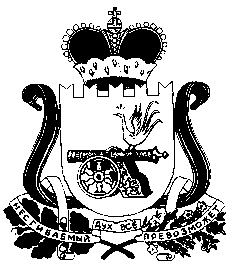 